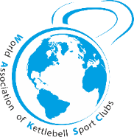 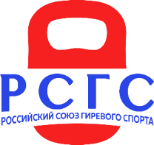 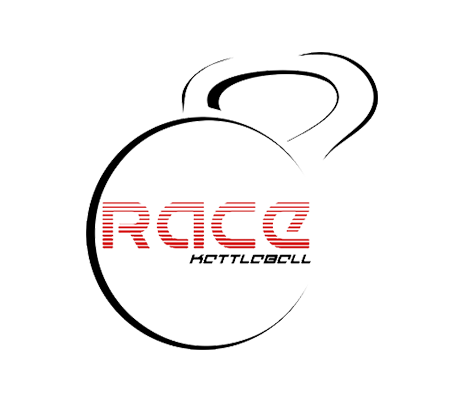 ОНЛАЙН КУБКА МИРАПО ГИРЕВОЙ ГОНКЕ «ЖЕЛЕЗНЫЙ ЧЕЛОВЕК» 2024Толчок 750С 1-30 июняНеобходимо выполнить 750 толчков гирей за наилучшее время. Смена рук не ограничена, упражнение выполняется по правилам РСГС. Веса гирь распределены по уровням для каждой возрастной группы:Требования к видеозаписи:- Отснятая видеозапись должна быть в качестве, позволяющим четко видеть весь процесс выступления участника от начала и до конца съемки- в начале видеозаписи индивидуального выполнения упражнения участник называет Фамилию и Имя, название команды, весовую категорию, затем встает на весы сам, показывая на видео что он стоит один и его ничего не держит. Затем устанавливает на весы гири по очереди, показывая вес каждой гири. После чего участник должен встать на место для выполнения упражнения и приступить к выполнению.   Если у участника есть возможность использовать счетчик подъемов, он его использует, если счетчика нет, то участнику должен помогать помощник, который недалеко от камеры выполняет счет голосом (на Русском или английском языках)- В начале видеозаписи при организации клубных соревнований руководитель клуба выполняет взвешивание гирь, затем в дальнейшем отвечает за соответствие веса снарядов заявленным. Затем производит взвешивание участников соревнований. Далее участники по одному представляются в камеру (Фамилия Имя, команда, весовая категория). После чего приступают к выполнению упражнения. Одновременно с одной камеры не должно сниматься более 2 (двух) спортсменов. В случае наличия счетчиков, желательно их использование. В случае отсутствия счетчиков участникам считать помогает помощник, который недалеко от камеры выполняет счет голосом (на Русском или английском языках)- Видеозапись выполняется либо с фронтальной плоскости, либо под небольшим углом до 30 градусов к фронтальной плоскости- Запись должна быть непрерывной̆, без смены ракурса съемки. - Расположить камеру таким образом, чтобы участник и тренажер полностью находились в кадре на протяжении всего этапа. - После завершения дистанции необходимо сфокусировать камеру и крупно показать экран монитора счетчика в течение не менее 2 секунд так, чтобы можно было четко увидеть результат, либо четким голосом называется результат вслух- Результат может быть выполнен на любых официальных стартах WAKSC и РСГС. При этом необходима видеозапись выступления спортсмена или протокол соревнований.- При несоблюдении условий выполнения видеозаписи выполнения упражнения соответствующего этапа, видеозапись не будет принята к рассмотрению и результат не будет засчитан. - Монтаж видео не допускается за исключением прямой склейки видео. При обнаружении признаков монтажа участник и клуб дисквалифицируются!!- Видеозапись пройденного этапа необходимо отправить организаторам следующим образом:- разместить видеозапись на YouTube или других социальных сетях (например, Вконтакте, Рутуб, Одноклассники) - разместить ссылку на видео в личном кабинете участника соревнованийВ случае обнаружения нарушения правил проведения соревнований, фальсификации результатов взвешивания снарядов и спортсменов, временных регламентов, клуб и ВСЕ его участники дисквалифицируются из системы как онлайн, так и офлайн WAKSC пожизненно без права восстановления!Перейти на онлайн платформу для регистрации на мероприятие:https://rosgiri.e-champs.com/Также обо всех новостях можете ознакомится в наших группах в вконтакте и телеграммhttps://vk.com/rosgirihttps://t.me/rosgiriТаблица Гиревая Гонка 2024 Абсолютный возраст.Таблица Гиревая Гонка 2024 Абсолютный возраст.Таблица Гиревая Гонка 2024 Абсолютный возраст.Таблица Гиревая Гонка 2024 Абсолютный возраст.Таблица Гиревая Гонка 2024 Абсолютный возраст.Таблица Гиревая Гонка 2024 Абсолютный возраст.Таблица Гиревая Гонка 2024 Абсолютный возраст.Таблица Гиревая Гонка 2024 Абсолютный возраст.Таблица Гиревая Гонка 2024 Абсолютный возраст.Таблица Гиревая Гонка 2024 Абсолютный возраст.Таблица Гиревая Гонка 2024 Абсолютный возраст.ДистанцияНачальныйНачальныйЛюбительЛюбительСреднийСреднийПолупрофиПолупрофиПрофессионалПрофессионалДистанцияМЖМЖМЖМЖМЖ7501482010241228163220Таблица Гиревая Гонка 2024 Юноши и девушки.Таблица Гиревая Гонка 2024 Юноши и девушки.Таблица Гиревая Гонка 2024 Юноши и девушки.Таблица Гиревая Гонка 2024 Юноши и девушки.Таблица Гиревая Гонка 2024 Юноши и девушки.Таблица Гиревая Гонка 2024 Юноши и девушки.Таблица Гиревая Гонка 2024 Юноши и девушки.Таблица Гиревая Гонка 2024 Юноши и девушки.Таблица Гиревая Гонка 2024 Юноши и девушки.Таблица Гиревая Гонка 2024 Юноши и девушки.Таблица Гиревая Гонка 2024 Юноши и девушки.ДистанцияНачальныйНачальныйЛюбительЛюбительСреднийСреднийПолупрофиПолупрофиПрофессионалПрофессионалДистанцияМЖМЖМЖМЖМЖ750446610814121614Таблица Гиревая Гонка 2024 Ветераны 40-49.Таблица Гиревая Гонка 2024 Ветераны 40-49.Таблица Гиревая Гонка 2024 Ветераны 40-49.Таблица Гиревая Гонка 2024 Ветераны 40-49.Таблица Гиревая Гонка 2024 Ветераны 40-49.Таблица Гиревая Гонка 2024 Ветераны 40-49.Таблица Гиревая Гонка 2024 Ветераны 40-49.Таблица Гиревая Гонка 2024 Ветераны 40-49.Таблица Гиревая Гонка 2024 Ветераны 40-49.Таблица Гиревая Гонка 2024 Ветераны 40-49.Таблица Гиревая Гонка 2024 Ветераны 40-49.ДистанцияНачальныйНачальныйЛюбительЛюбительСреднийСреднийПолупрофиПолупрофиПрофессионалПрофессионалДистанцияМЖМЖМЖМЖМЖ750106128141216142016Таблица Гиревая Гонка 2024 Ветераны 50-59.Таблица Гиревая Гонка 2024 Ветераны 50-59.Таблица Гиревая Гонка 2024 Ветераны 50-59.Таблица Гиревая Гонка 2024 Ветераны 50-59.Таблица Гиревая Гонка 2024 Ветераны 50-59.Таблица Гиревая Гонка 2024 Ветераны 50-59.Таблица Гиревая Гонка 2024 Ветераны 50-59.Таблица Гиревая Гонка 2024 Ветераны 50-59.Таблица Гиревая Гонка 2024 Ветераны 50-59.Таблица Гиревая Гонка 2024 Ветераны 50-59.Таблица Гиревая Гонка 2024 Ветераны 50-59.ДистанцияНачальныйНачальныйЛюбительЛюбительСреднийСреднийПолупрофиПолупрофиПрофессионалПрофессионалДистанцияМЖМЖМЖМЖМЖ75086108121014121612Таблица Гиревая Гонка 2024 Ветераны 60+ .Таблица Гиревая Гонка 2024 Ветераны 60+ .Таблица Гиревая Гонка 2024 Ветераны 60+ .Таблица Гиревая Гонка 2024 Ветераны 60+ .Таблица Гиревая Гонка 2024 Ветераны 60+ .Таблица Гиревая Гонка 2024 Ветераны 60+ .Таблица Гиревая Гонка 2024 Ветераны 60+ .Таблица Гиревая Гонка 2024 Ветераны 60+ .Таблица Гиревая Гонка 2024 Ветераны 60+ .Таблица Гиревая Гонка 2024 Ветераны 60+ .Таблица Гиревая Гонка 2024 Ветераны 60+ .ДистанцияНачальныйНачальныйЛюбительЛюбительСреднийСреднийПолупрофиПолупрофиПрофессионалПрофессионалДистанцияМЖМЖМЖМЖМЖ750648610812101412Таблица Гиревая Гонка 2024 Мальчики и девочки до 12 лет.Таблица Гиревая Гонка 2024 Мальчики и девочки до 12 лет.Таблица Гиревая Гонка 2024 Мальчики и девочки до 12 лет.Таблица Гиревая Гонка 2024 Мальчики и девочки до 12 лет.Таблица Гиревая Гонка 2024 Мальчики и девочки до 12 лет.Таблица Гиревая Гонка 2024 Мальчики и девочки до 12 лет.Таблица Гиревая Гонка 2024 Мальчики и девочки до 12 лет.Таблица Гиревая Гонка 2024 Мальчики и девочки до 12 лет.Таблица Гиревая Гонка 2024 Мальчики и девочки до 12 лет.Таблица Гиревая Гонка 2024 Мальчики и девочки до 12 лет.Таблица Гиревая Гонка 2024 Мальчики и девочки до 12 лет.ДистанцияНачальныйНачальныйЛюбительЛюбительСреднийСреднийПолупрофиПолупрофиПрофессионалПрофессионалДистанцияМЖМЖМЖМЖМЖ7504466881010